                                                 Den Helder,  9 maart 2020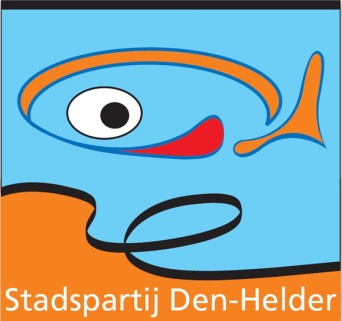 Schriftelijke vragen aan het College van Burgemeester en Wethouders van Den HelderTijdens de gemeenteraadsvergadering van 27 mei 2019 hebben het CDA, Beter voor Den Helder en de Stadspartij Den Helder een motie ingediend over het verder terugdringen van  kamerverhuur. Na verregaande toezeggingen door de wethouder is deze motie toen ingetrokken. Wij hebben diverse keren informeel, maar ook in commissieverband over deze problematiek gesproken. Gemeenteraadsleden, maar zeker ook bewoners zouden er dan toch van uit mogen gaan dat het college de overeengekomen afspraken nakomt en hier ook op handhaaft.Het  is daarom zeer teleurstellend te constateren dat de kamerverhuur in een kwetsbare wijk als de Visbuurt in de tussentijd alleen maar is toegenomen. De afgelopen tijd zijn er diverse signalen bij het college en de ambtelijke organisatie binnengekomen over de problemen binnen de Visbuurt. Helaas heeft men zich tot op dit moment drukker willen maken over de toonzetting van de berichtgeving vanuit de Visbuurt, dan dat u zich op de hoogte heeft willen stellen van de daadwerkelijke problematiek. Dit weekend kwamen er berichten bij ons binnen, dat er nu weer een pand in de Stakman Bossenstraat is wat zeer binnenkort betrokken zal worden door buitenlandse arbeiders, waardoor de buurt zich zeer ongerust begint te maken. Waarschijnlijk is het voor u slechts een van de vele verhalen, voor de bewoners is het helaas dagelijkse realiteit.Vragen;Klopt het dat er een vergunning is afgegeven voor kamerverhuur in de Stakman Bossenstraat?Begrijpt u, net als wij, dat direct betrokkenen zich in de steek gelaten voelen door de gemeente Den Helder?Waarom wordt er niet adequaat gereageerd op signalen uit de wijk, terwijl u als geen ander bekent bent met de problematiek in de wijk?Waarom wordt er niet gehandhaafd op kamerverhuur en wordt de nullijn niet gehanteerd, zoals afgesproken?Is het college bereid hier snel actie op te ondernemen en indien mogelijk op in te grijpen, conform de met de raad gemaakte afspraken?Namens de fractie van de Stadspartij Den HelderHarrie van Dongen, fractievoorzitter